Kontener Mulda M3 asymetryczna otwarty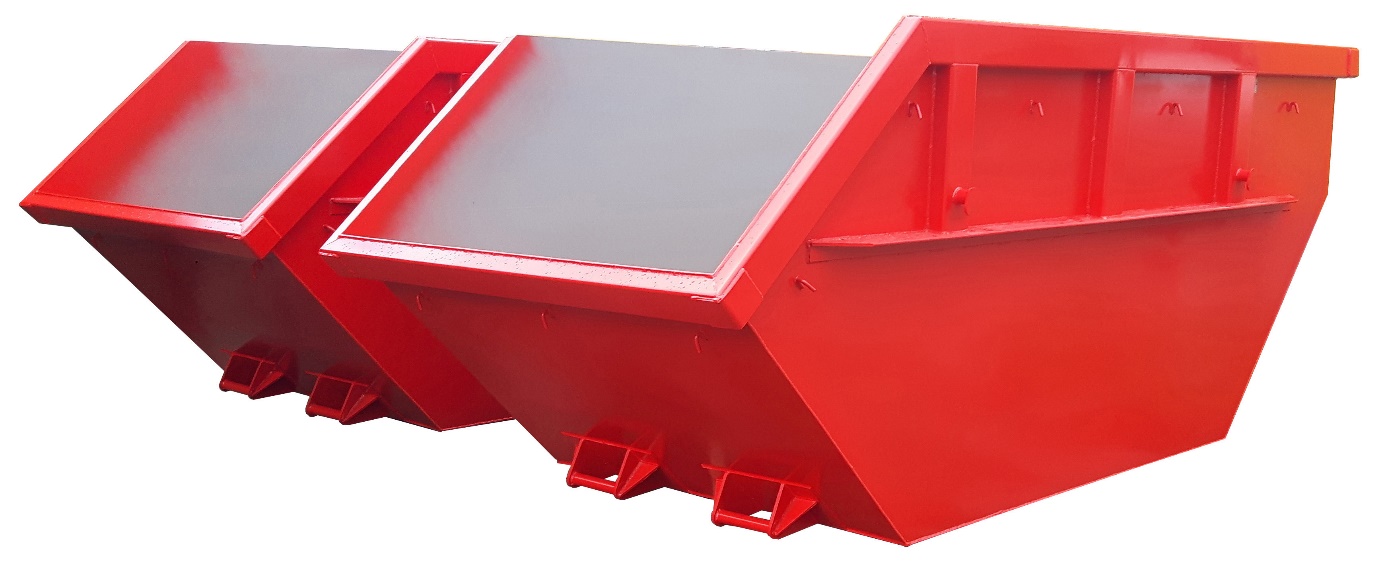 Wymiary wewnętrzne: 3000 mm x 1550 mm x 1000 mm (dł. x szer. x wys.)Bramowy system załadunku, zawiesia zaczepowe pręt Ø 45 mm, gat. S355Szkielet ceownik 120x50x5 mm, gat. S235Kątownik nierównoramienny 100x50x8, gat. S235Blacha: podłoga ≠ 5 mm, ściany ≠ 4 mm ,  gat. S235Ożebrowanie pionowe ceownik 120x50x5 mm, gat. S235 Haczyki do plandek lub siatki po obwodzie kontenera poniżej górnej krawędzi Kolor wg podstawowej palety RAL, gr. powłoki 120 mikronówKontener obsługiwany przez urządzenia bramowe